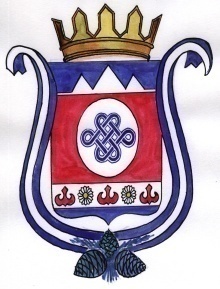     РЕШЕНИЕ                                                                              ЧЕЧИМ      25 декабря 2020 года                       с. Камлак                            № 16/2О внесении изменений  и дополнений в Устав муниципального образования Камлакское сельское поселение     Руководствуясь Федеральным законом от 06.10.2003 № 131-ФЗ «Об общих принципах организации местного самоуправления в Российской Федерации», сельский Совет депутатов муниципального образования Камлакского сельского поселения, Р Е Ш И Л:1.Внести в Устав Камлакского сельского поселения следующие изменения и дополнения:1) часть 1 статьи 5 дополнить пунктом 17 следующего содержания:  «17) предоставление сотруднику, замещающему должность участкового уполномоченного полиции, и членам его семьи жилого помещения на период замещения сотрудником указанной должности.»;2) пункт 5 части 1 статьи 26 изложить в следующей редакции:«5) создание условий для развития местного традиционного народного художественного творчества, участие в сохранении, возрождении и развитии народных художественных промыслов в поселении;»;3) пункт 14 части 1 статьи 26 признать утратившим силу;4) часть 1 статьи 26 дополнить пунктом 17.1 следующего содержания:  «17.1) утверждение порядка принятия решения о применении к депутату, главе муниципального образования мер ответственности, предусмотренных частью 7.3-1 статьи 40 Федерального закона «Об общих принципах организации местного самоуправления в Российской Федерации».»;5) в части 1 статьи 27 слова «программ развития поселения» заменить словами «стратегии социально-экономического развития поселения»;6) статью 30 дополнить частью 7.1 следующего содержания:«7.1. Депутату Совета депутатов для осуществления своих полномочий на непостоянной основе гарантируется сохранение места работы (должности) на период, продолжительность которого составляет в совокупности четыре рабочих дня в месяц.»;7) статью 33 дополнить частью 9.1 следующего содержания:«9.1. Осуществляя свои полномочия на постоянной основе Глава поселения не вправе:1) заниматься предпринимательской деятельностью лично или через доверенных лиц;2) участвовать в управлении коммерческой или некоммерческой организацией, за исключением следующих случаев:а) участие на безвозмездной основе в управлении политической партией, органом профессионального союза, в том числе выборным органом первичной профсоюзной организации, созданной в органе местного самоуправления, аппарате избирательной комиссии муниципального образования, участие в съезде (конференции) или общем собрании иной общественной организации, жилищного, жилищно-строительного, гаражного кооперативов, товарищества собственников недвижимости;б) участие на безвозмездной основе в управлении некоммерческой организацией (кроме участия в управлении политической партией, органом профессионального союза, в том числе выборным органом первичной профсоюзной организации, созданной в органе местного самоуправления, аппарате избирательной комиссии муниципального образования, участия в съезде (конференции) или общем собрании иной общественной организации, жилищного, жилищно-строительного, гаражного кооперативов, товарищества собственников недвижимости) с предварительным уведомлением высшего должностного лица субъекта Российской Федерации (руководителя высшего исполнительного органа государственной власти субъекта Российской Федерации) в порядке, установленном законом субъекта Российской Федерации;в) представление на безвозмездной основе интересов муниципального образования в совете муниципальных образований субъекта Российской Федерации, иных объединениях муниципальных образований, а также в их органах управления;г) представление на безвозмездной основе интересов муниципального образования в органах управления и ревизионной комиссии организации, учредителем (акционером, участником) которой является муниципальное образование, в соответствии с муниципальными правовыми актами, определяющими порядок осуществления от имени муниципального образования полномочий учредителя организации либо порядок управления находящимися в муниципальной собственности акциями (долями в уставном капитале);д) иные случаи, предусмотренные федеральными законами;3) заниматься иной оплачиваемой деятельностью, за исключением преподавательской, научной и иной творческой деятельности. При этом преподавательская, научная и иная творческая деятельность не может финансироваться исключительно за счет средств иностранных государств, международных и иностранных организаций, иностранных граждан и лиц без гражданства, если иное не предусмотрено международным договором Российской Федерации или законодательством Российской Федерации;4) входить в состав органов управления, попечительских или наблюдательных советов, иных органов иностранных некоммерческих неправительственных организаций и действующих на территории Российской Федерации их структурных подразделений, если иное не предусмотрено международным договором Российской Федерации или законодательством Российской Федерации.»;8) пункт 7 часть 1 статьи 34 изложить в следующей редакции:«7) обеспечивает составление проекта бюджета поселения, документов стратегического планирования, обеспечивает их исполнение;»;9) пункт 27 части 1 статьи 37 признать утратившим силу;10) статью 38 дополнить частью 6 следующего содержания:  «6. Избирательная комиссия муниципального района формируется в порядке, установленном федеральными законами и законом Республики Алтай»;11) часть 1 статьи 58 изложить в следующей редакции:«1. Под муниципальными заимствованиями понимается привлечение от имени публично-правового образования заемных средств в бюджет публично-правового образования путем размещения муниципальных ценных бумаг и в форме кредитов, по которым возникают долговые обязательства публично-правового образования как заемщика.»;12) абзац первый части 3 статьи 58 изложить в следующей редакции:«3. Муниципальные внутренние заимствования осуществляются в целях финансирования дефицита бюджета поселения, а также погашения долговых обязательств муниципального образования, пополнения в течение финансового года остатков средств на счетах местного бюджета.».2. Направить настоящее Решение  на государственную регистрацию в течение 15 дней со дня его принятия.3. Настоящее Решение, после его государственной регистрации, вступает в силу со дня его официального обнародования. Глава МО Камлакское сельское поселение:   __________        С.В. Соколов